lMADONAS NOVADA PAŠVALDĪBA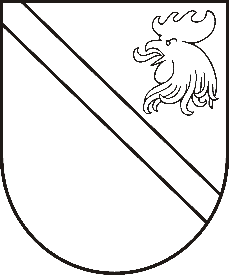 Reģ. Nr. 90000054572Saieta laukums 1, Madona, Madonas novads, LV-4801 t. 64860090, e-pasts: pasts@madona.lv ___________________________________________________________________________MADONAS NOVADA PAŠVALDĪBAS DOMESLĒMUMSMadonā2020.gada 30.septembrī							           Nr.387									       (protokols Nr.20, 9.p.)Par līdzfinansējuma piešķiršanu biedrībai “Rīts” projekta  “Mājas tekstīliju šūšana” īstenošanaiMadonas novada pašvaldība ir saņēmusi biedrības “Rīts” reģ. Nr.40008123619, “Kalnozoli”, Bērzaunes pagasts,  Madonas novads, valdes locekles A.Aizstrautas iesniegumu ar lūgumu piešķirt biedrībai līdzfinansējumu 10%, tas ir 200.00 EUR (divi simti euro, 00 centi) apmērā projekta  “Mājas tekstīliju šūšana” īstenošanai.Projekta kopējās izmaksas 2000.00 EUR (divi tūkstoši euro, 00 centi.) Projekts iesniegts un apstiprināts Madonas novada fonda atklāta projektu konkursa Latvijas Lauku attīstības programmas 2014. – 2020. gadam apakš pasākuma: 19.2 “Darbības īstenošana saskaņā ar sabiedrības virzītas vietējās attīstības stratēģiju” aktivitātē: 19.2.2. “Vietas potenciāla attīstības iniciatīvas”.Projekta mērķis: Sniegt iespēju apgūt mājas tekstīliju šūšanu, veicinot prasmju un iemaņu apgūšanu. Aktivitātes tiks īstenotas no 2020.gada septembra līdz 2021. gada maijam.Lai nodrošinātu projekta “Mājas tekstīliju šūšana” īstenošanu, biedrībai “Rīts” nepieciešams nodrošināt Madonas novada pašvaldības līdzfinansējumu 200.00 EUR (divi simti euro, 00 centi) apmērā.Noklausījusies sniegto informāciju, atklāti balsojot: PAR – 11 (Andrejs Ceļapīters, Andris Dombrovskis, Zigfrīds Gora, Antra Gotlaufa, Gunārs Ikaunieks, Valda Kļaviņa, Agris Lungevičs, Ivars Miķelsons, Rihards Saulītis, Gatis Teilis, Kaspars Udrass), PRET – NAV, ATTURAS – NAV, Madonas novada pašvaldības dome NOLEMJ:Piešķirt biedrībai “Rīts” reģ. Nr.40008123619, “Kalnozoli”, Bērzaunes pagasts, Madonas novads līdzfinansējumu 200.00 EUR (divi simti euro, 00 centi) apmērā projekta “Mājas tekstīliju šūšana” īstenošanai.Madonas novada pašvaldībai slēgt līgumu ar biedrību “Rīts” par finansējuma piešķiršanu projektam “Mājas tekstīliju šūšana”, izlietošanu un pārskata iesniegšanu par finansējuma izlietojumu.Domes priekšsēdētājs					         	         A.LungevičsI.Solozemniece 62302391